1.2.2. Системы индивидуально-вентилируемых клеток для крыс и морских свинок.Завод-изготовитель ThreeShine (Республика Корея)Серия MVCS (Blue Vent) с блоком управления и фильтрации размещённым на стеллажеТехническое описание.-  Система воздушной фильтрации MVCS состоит из пре-фильтра и НЕРА фильтра входящего воздушного потока, а также НЕРА фильтра исходящего воздушного потока. Модули фильтрации входящего воздушного потока и исходящего воздушного потока находятся в двух изолированных друг от друга герметичных корпусах.- Пре-фильтр входящего воздушного потока – многоразовый. Он может быть снят, промыт в водопроводной воде и установлен на своё штатное место. Срок эксплуатации пре-фильтра – до 3 лет.- Блок управления установлен между двумя фильтрующими воздух модулями.  Управление – при помощью сенсорного экрана.- При помощи порта RS-485, система может быть подключена к единой информационной сети учреждения и управляться удалённо. Подключение к сети интернет – отдельная опция.- Отображение значений объёма воздухообмена в час, влажности воздуха, температуры воздуха, дифферанциала давления воздуха, скорости воздушного потока. Установка верхнего и нижнего предела концентрации СО2 в клетках, является уникальной функцией систем серии MVSC (поставляется в качестве дополнительной опции).- Блок управления закреплён на рельсовом скользящем держателе и легко снимается для обслуживания.- Уровень шума модуля фильтрации в рабочем режиме не превышает 50 дБ. Модуль фильтрации имеет стабилизаторы, которые поглощают микровирбацию во время работы вентиляторов.-  Воздуховоды стеллажа, расположенные с правой и левой торцевых сторон, оснащены открывающимися герметичными крышками на защёлках. Наличие крышек значительно упрощает процесс обслуживания и дезинфекции воздуховодов стеллажей. Проводить обслуживание воздуховодов достаточно не чаще одного раза в год.- Кратность воздухообмена в клетках регулируется в пределах от 20 до 70 в час.- Уровень давления воздуха в клетках регулируемый, в диапазоне -50 до +50 паскалей. - Крышка каждой клетки снабжена мембранным многоразовым пре-фильтром и мембранным НЕРА фильтром (площадь 306,9 кв см)- В случае несанкционированного отключения электроэнергии НЕРА фильтр крышки клетки обеспечивает поддержание концентрации СО2 в воздухе клетки менее 2000 ppm, в течении 72 часов.- Стеллажи изготовлены из нержавеющей стали, имеют роликовые опоры с тормозными фиксаторами и винтовыми ножами для стационарной установки системы.- На стойки стеллажей нанесено буквенно-цифровое обозначение вертикальных и горизонтальных рядов клеток.- Стеллажи комплектуются клетками из полисульфона или поликарбоната.- Комплектация каждой клетки: корпус-лоток, крышка стальная решетчатая с углублением для корма и перегородкой; бутылка из полисульфона/поликарбоната объёмом 300мл для питья животных с крышкой и стальной канюлей; крышка из поликарбоната/полисульфона с пре-фильтром и НЕРА фильтром; держатель для этикетки из полисульфона/поликарбоната.- Корпус-лоток клетки и её крышка, с торцевой стороны имеют по одному воздушному порту с пружинными клапанами, для подсоединения к штуцеру подачи воздуха. В не присоединённом к штуцеру положении, клапаны перекрывают поступление воздуха внутрь клетки.- Конструкция клетки такова, что попадание стальной внутренней крышки между корпусом-лотком и крышкой из полисульфона/поликарбоната, невозможно, что гарантирует герметичность внутреннего воздушного пространства клетки.- В конструкции корпуса-лотка клетки предусмотрены вертикальные выступы под верхним краем, для того, чтобы во время их хранения в стопках не возникало эффекта вакуумного сцепления. - Площадь пола клетки для крыс/морских свинок 930 кв см; размер клетки, мм: 278х420х200.Изображение системы – страница 84 каталога, и сайт – ссылка на видео ролик https://www.youtube.com/watch?v=h_waxo83vWw&feature=youtu.be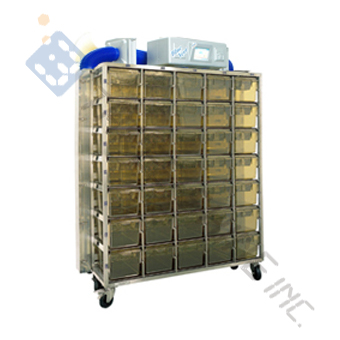 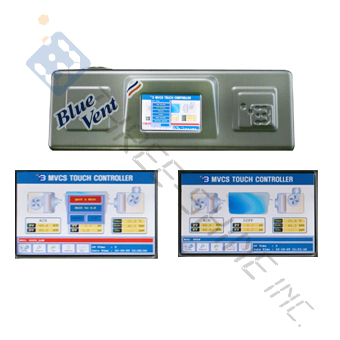 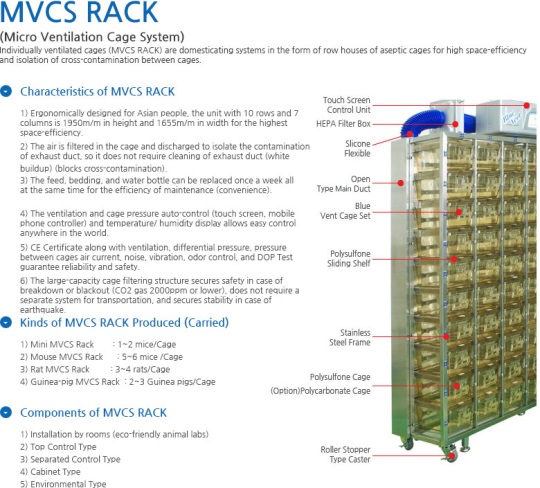 Системы индивидуально-вентилируемых клеток для содержания крыс/морских свинок, с напольным блоком фильтрацииСерия MVSC (Blue Vent)Техническое описание.- К одному напольному блоку фильтрации и управления можно подключать до трёх штук стеллажей с клетками.- Блок управления имеет корпус из нержавеющей стали, роликовые опоры с тормозными фиксаторами.- При помощи порта RS-485, система может быть подключена к единой информационной сети учреждения и управляться удалённо. Подключение к сети интернет – отдельная опция.- Сенсорный цветной дисплей блока управления отображает значения объёма воздухообмена в час, влажности воздуха, температуры воздуха, дифферанциала давления воздуха, скорости воздушного потока. Установка верхнего и нижнего предела концентрации СО2 в клетках, является уникальной функцией систем серии MVSC (поставляется в качестве дополнительной опции).-  Система воздушной фильтрации MVSC состоит из пре-фильтра и НЕРА фильтра входящего воздушного потока, а также НЕРА фильтра исходящего воздушного потока. - Пре-фильтр входящего воздушного потока – многоразовый. Он может быть снят, промыт в водопроводной воде и установлен на своё штатное место. Срок эксплуатации пре-фильтра – до 3 лет.- Для облегчения процесса обслуживания и дезинфекции воздуховодов стеллажей с клетками, предусмотрены герметично закрываемые крышки с правой и левой стороны стеллажа. Проводить обслуживание воздуховодов достаточно не чаще одного раза в год.- Кратность воздухообмена в клетках регулируется в пределах от 20 до 70 в час- Уровень давления воздуха в клетках регулируемый, в диапазоне -50 до +50 паскалей.- Крышка каждой клетки снабжена мембранным многоразовым пре-фильтром и мембранным НЕРА фильтром (площадь 306,9 кв см)- В случае несанкционированного отключения электроэнергии НЕРА фильтр крышки клетки обеспечивает поддержание концентрации СО2 в воздухе клетки менее 2000 ppm, в течении 72 часов.- Стеллажи изготовлены из нержавеющей стали, имеют роликовые опоры с тормозными фиксаторами и винтовыми ножами для стационарной установки системы.- На стойки стеллажей нанесено буквенно-цифровое обозначение вертикальных и горизонтальных рядов клеток.- Стеллажи комплектуются клетками из полисульфона или поликарбоната.- Комплектация каждой клетки: корпус-лоток, крышка стальная решетчатая с углублением для корма и перегородкой; бутылка из полисульфона/поликарбоната объёмом 300мл. для питья животных с крышкой и стальной канюлей; крышка из поликарбоната/полисульфона с пре-фильтром и НЕРА фильтром; держатель для этикетки из полисульфона/поликарбоната.- Корпус-лоток клетки и её крышка, с торцевой стороны имеют по одному воздушному порту с пружинными клапанами, для подсоединения к штуцеру подачи воздуха. В не присоединённом к штуцеру положении, клапаны перекрывают поступление воздуха внутрь клетки.- Конструкция клетки такова, что попадание стальной внутренней крышки между корпусом-лотком и крышкой из полисульфона/поликарбоната, невозможно, что гарантирует герметичность внутреннего воздушного пространства клетки.- В конструкции корпуса-лотка клетки предусмотрены вертикальные выступы под верхним краем, для того, чтобы во время хранения клеток в стопках не возникало эффекта вакуумного сцепления. - Площадь пола клетки для крыс/морских свинок 930 кв см; размер клетки, мм: 278х420х200.Изображение системы и напольного блока – страница 85 каталога. Выложить видео-ролик https://www.youtube.com/watch?v=TQwXYXtVx-U&feature=youtu.beМодель системыКонфигурация системыКол-во животных для содержания в системеГабариты (ш х г х в) + блок управленияSK-MVCS-24RRSОдносторонняя, 24 шт клеток для крыс/морских свинок (6 рядов х 4 клеток). 961293.5 x 557.9 x 1615.6SK-MVCS-28RRSОдносторонняя, 28 шт клеток для крыс/морских свинок (7 рядов х 4 клеток). 1121293.5 x 557.9 x 1850.6SK-MVCS-30RRSОдносторонняя, 30 шт клеток для крыс/морских свинок (6 рядов х 5 клеток).1201293.5 x 557.9 x 1850.6SK-MVCS-35RRSОдносторонняя, 35 шт клеток для крыс/морских свинок (7 рядов х 5 клеток).1401591.8 x 557.9 x 1850.6SK-MVCS-36RRSОдносторонняя, 36 шт клеток для крыс/морских свинок, односторонняя (6 рядов х 6 клеток).1441890 x 557.9 x 1850.6SK-MVCS-48RRDДвусторонняя, 48 шт клеток для крыс/морских свинок (6 рядов х 4 клеток х 2).1921293.5 x 955.2 x 1615.6SK-MVCS-56RRDДвусторонняя, 56 шт клеток для крыс/морских свинок, двусторонняя (7 рядов х 4 клеток х 2).2241293.5 x 955.2 x 1850.6SK-MVCS-60RRDДвусторонняя, 60 шт клеток для крыс/морских свинок, двусторонняя (6 рядов х 5 клеток х 2).2401293.5x955.2x 1850.6.SK-MVCS-70RRDДвусторонняя, 70 шт клеток для крыс/морских свинок, двусторонняя (7 рядов х 5 клеток х 2).2801591.8x955.2x1850.6SK-MVCS-72RRDДвусторонняя, 72 шт клеток для крыс/морских свинок, двусторонняя (6 рядов х 6 клеток х 2).2881890x955.2x1850.6Модель системыКонфигурация системыКол-во животных для содержания в системеГабариты стеллажа + напольный блок управления (ш х г х в)SK-MVCS-24SRR (1 rack) + SK-MVCS-ACUОдносторонняя, 24 шт клеток для крыс/морских свинок (6 рядов х 4 клеток). 961293.5 x 557.9 x 1615.6. + Блок (340 х 450 х 1390)SK-MVCS-24SRR (2 racks) + SK-MVCS-ACUОдносторонняя, 48 шт клеток для крыс/морских свинок (6 рядов х 4 клеток х 2 стеллажа). 1921293.5 x 557.9 x 1615.6. х 2 стеллажа + Блок (340 х 450 х 1390)SK-MVCS-24SRR (3 racks) + SK-MVCS-ACUОдносторонняя, 72 шт клеток для крыс/морских свинок (6 рядов х 4 клеток х 3 стеллажа). 2881293.5 x 557.9 x 1615.6. х 3 стеллажа + Блок (340 х 450 х 1390)SK-MVCS-28SRR (1 rack) + SK-MVCS-ACUОдносторонняя, 28 шт клеток для крыс/морских свинок (7 рядов х 4 клеток). 1121293.5 x 557.9 x 1850.6 + Блок (340 х 450 х 1390)SK-MVCS-28SRR (2 racks) + SK-MVCS-ACUОдносторонняя, 56 шт клеток для крыс/морских свинок (7 рядов х 4 клеток х  2 стеллажа). 2241293.5 x 557.9 x 1850.6 х 2 стеллажа + Блок (340 х 450 х 1390)SK-MVCS-28SRR (3 racks) + SK-MVCS-ACUОдносторонняя, 84 шт клеток для крыс/морских свинок (7 рядов х 4 клеток х 3 стеллажа). 3361293.5 x 557.9 x 1850.6 х 3 стеллажа + Блок (340 х 450 х 1390)SK-MVCS-30SRR (1 rack) + SK-MVCS-ACUОдносторонняя, 30 шт клеток для крыс/морских свинок (6 рядов х 5 клеток). 1201293.5 x 557.9 x 1850.6 + Блок (340 х 450 х 1390)SK-MVCS-30SRR (2 racks) + SK-MVCS-ACUОдносторонняя, 60 шт клеток для крыс/морских свинок (6 рядов х 5 клеток х 2 стеллажа).2401293.5 x 557.9 x 1850.6 х 2 стеллажа + Блок (340 х 450 х 1390)SK-MVCS-30SRR (3 racks) + SK-MVCS-ACUОдносторонняя, 90 шт клеток для крыс/морских свинок (6 рядов х 5 клеток х 3 стеллажа).3601293.5 x 557.9 x 1850.6 х 3 стеллажа + Блок (340 х 450 х 1390)SK-MVCS-35SRR (1 rack) + SK-MVCS-ACUОдносторонняя, 35 шт клеток для крыс/морских свинок (7 рядов х 5 клеток). 1401591.8 x 557.9 x 1850.6. + Блок (340 х 450 х 1390)SK-MVCS-35SRR (2 racks) + SK-MVCS-ACUОдносторонняя, 70 шт клеток для крыс/морских свинок (7 рядов х 5 клеток х 2 стеллажа). 2801591.8 x 557.9 x 1850.6. х 2 стеллажа + Блок (340 х 450 х 1390)SK-MVCS-35SRR (3 racks) + SK-MVCS-ACUОдносторонняя, 105 шт клеток для крыс/морских свинок (7 рядов х 5 клеток х 3 стеллажа). 4201591.8 x 557.9 x 1850.6. х 3 стеллажа + Блок (340 х 450 х 1390)SK-MVCS-36SRR (1 rack) + SK-MVCS-ACUОдносторонняя, 36 шт клеток для крыс/морских свинок (6 рядов х 6 клеток). 1441890 x 557.9 x 1850.6 + Блок (340 х 450 х 1390)SK-MVCS-36SRR (2 racks) + SK-MVCS-ACUОдносторонняя, 36 шт клеток для крыс/морских свинок (6 рядов х 6 клеток х 2 стеллажа). 2881890 x 557.9 x 1850.6 х 2 стеллажа + Блок (340 х 450 х 1390)SK-MVCS-36SRR (3 racks) + SK-MVCS-ACUОдносторонняя, 108 шт клеток для крыс/морских свинок (6 рядов х 6 клеток х 3 стеллажа). 4321890 x 557.9 x 1850.6 х 3 стеллажа + Блок (340 х 450 х 1390)